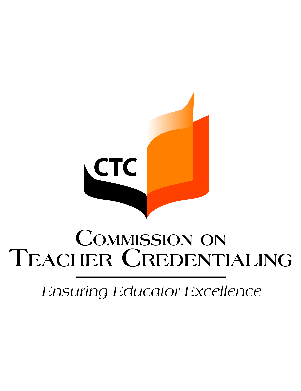 Submission of Documentation in Support of the Accreditation Site VisitVerification by the President/Superintendent of the Approved EntityInstructions:Complete formObtain verification signature Send as e-mail with document/s to assigned site visit consultant/s 	E-mail subject line: SV Documents – Institution Name	Include Preconditions and/or Common Standards responseYou will receive a confirmation when documents are received.Submission to include:    Preconditions    Common Standards    BothI Hereby Signify My Approval to Transmit this Documentation to the Commission on Teacher Credentialing:_______________________________________________________________	President/Dean/Provost, Superintendent/Deputy Superintendent Signature	Date______________________________________________________Name of Signatory_______________________________________________________________PositionUpdated 08/13/2015Date Submitted:Program Sponsor:Address:Contact Person:Title:Phone:E-mail:Dean/Director:Associate Dean: